            FORMULARIO DE EVALUACION FINANCIERA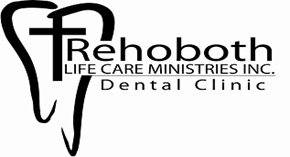 NOMBRE DEL PACIENTE:                                                                  _______                    _SEGURO SOCIAL: _______________________                                                     			Apellido		     Primer Nombre                         Segundo NombreDirección: ____________________________________________________________________________________________                                                                                                                                                                                                                                  Ciudad:                 __________              Estado:                Código Postal:                            No. de Licencia: ______________________                                                                      CONDADO DE RESIDENCIA:    _______             _______               Fecha de Nacimiento:       ____________                Edad: _______                           Teléfono de Casa:                     ____________                                                 Celular: _______________________________________                                                                                    TELEFONO DEL TRABAJO:                       _____________                NOMBRE DEL SUPERVISOR: ___________________________                                                                        NOMBRE DEL ESPOSO (A):                                                                         _____                                ____       Estado Civil: ____________                                                                			Apellido			Primer Nombre 	   Segundo Nombre*NUMERO TOTAL DE PERSONAS QUE VIVEN EN EL HOGAR DEL PACIENTE:   ____                Tiene Seguro Dental? ________Información del Paciente (o del Padre del Paciente)		Información del Esposo (a) (o del Padre del Paciente)Últimos 3 Talones de Cheque              				Últimos 3 Talones de Cheque ________                Últimos 3 Estados de Banco               				Últimos 3 Estados de Cuenta _________              Verificación de la W-2             					Verificación de la W-2 ________           Copia de la devolución de Impuestos       			Copia de la devolución de Impuestos _________        Prueba de Beneficios de Seguro Social              		Prueba de Beneficios de Seguro Social _________         Prueba de Deseabilidad              				Prueba de Deseabilidad ________               Prueba de Asistencia del Gobierno                     		Prueba de Asistencia del Gobierno __________               CARTA DEL DESEMPLEO                				CARTA DEL DESEMPLEO ________                 Identificación con foto ____Factura de Utilidad _____		Identificación con foto          Factura de Utilidad ____          OTROS SALARIOS:						OTROS SALARIOS:(manutención de niño (a) o pensión alimenticia)                	(manutención de niño (a) o pensión alimenticia)________         Yo certifico que el tamaño de mi hogar y  la información de ingresos que proveí en la parte de arriba es correcta. Yo entiendo que los cargos son calculados usando la escala de tarifa diferencial la cual genera mi responsabilidadfinanciera basada en mis ingresos anuales y el tamaño de mi familia.			________________________________________________		_____________________				       Firma del Paciente o Tutor					             FechaVERIFICACION DE INGRESOSLos siguientes documentos son requeridos para descuento de los servicios dentalesMIEMBRO DEL HOGARNOMBRERELACIONEdadEmpleadorIngresos (circule uno)Semanal/Mensual/AnualSemanal/Mensual/AnnualSemanal/Mensual/AnnualSemanal/Mensual/AnnualSemanal/Mensual/AnualSemanal/Mensual/AnualPara uso de  OficinaOtros Ingresos/ Other Income: _________________     INGRESOS DE LA FAMILIA/ Family Income Total: __________                                                               Ingresos Totales de la Familia:_____________________Fecha de la Selección Financiera: __________ Notificación del Paciente: _____________ Iniciales del Seleccionado:_________